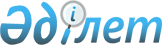 О внесении дополнения в постановление Правительства Республики Казахстан от 17 июня 2003 года N 572
					
			Утративший силу
			
			
		
					Постановление Правительства Республики Казахстан от 14 марта 2005 года N 227. Утратило силу постановлением Правительства Республики Казахстан от 15 ноября 2006 года N 1082



      


Сноска. Постановление Правительства РК от 14 марта 2005 года N 227 утратило силу постановлением Правительства РК от 15 ноября 2006 года N 


 1082 


.



      Правительство Республики Казахстан 

ПОСТАНОВЛЯЕТ:





      1. Внести в 
 постановление 
 Правительства Республики Казахстан от 17 июня 2003 года N 572 "Об утверждении Правил проведения государственными органами проверок деятельности субъектов малого предпринимательства" (САПП Республики Казахстан, 2003 г., N 27, ст. 254) следующее дополнение:



      в Правилах проведения государственными органами проверок деятельности субъектов малого предпринимательства, утвержденных указанным постановлением:



      в пункте 3 после слов "исполнительное производство," дополнить словами "на проверки, проводимые государственными инспекторами труда,".




      2. Настоящее постановление вводится в действие со дня его первого официального опубликования.

 



      

Премьер-Министр




      Республики Казахстан


					© 2012. РГП на ПХВ «Институт законодательства и правовой информации Республики Казахстан» Министерства юстиции Республики Казахстан
				